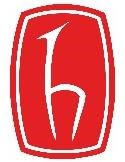 Değerlendirme Anahtarı: Aşağıda verilen puanlama cetvelini kullanarak her sorunun karşılığını puanlayınız. Puanlama için ilgili kutucuk, (X) ile işaretlenebilir. 1. Çok zayıf    2. Zayıf    3.Yeterli   	4. İyi    5.Çok iyi  Not: Bu formun, öğrencinin stajı süresince amirliğini yapan elemanınız tarafından doldurulduktan sonra kapalı ve mühürlü zarf içinde öğrenciye verilmesi veya bölümümüze gönderilmesi rica olunur. Öğrenci staj sırasında birden fazla bölümde çalışmış ise, bu formun fotokopisi çekilerek ayrı değerlendirme formu doldurulmalıdır.   Hacettepe Üniversitesi Matematik Bölümü Staj Koordinatörlüğü Posta Adresi: Hacettepe Üniversitesi Fen Fakültesi Matematik Bölümü 06800 Beytepe Ankara  Tel : +90 312 297 7850 HACETTEPE ÜNİVERSİTESİ FEN FAKÜLTESİ Matematik Bölümü STAJYER DEĞERLENDİRME FORMUÖğrencimizin kurumunuzda yapmış olduğu stajın tarafımızdan kapsamlı bir şekilde değerlendirilebilmesi için öğrencimiz hakkındaki görüşleriniz bizim için önem taşımaktadır. Size sunulmuş olan bu form, stajyer öğrencimizin performansının ölçülebilmesi için tasarlanmıştır. Eklemeyi uygun gördüğünüz düşünceleriniz bize ayrıca yardımcı olacaktır. Öğrencimize işletmenizde staj yapma olanağı sağladığınız ve eğitim programımıza katkılarınız için teşekkür ederiz. HACETTEPE ÜNİVERSİTESİ FEN FAKÜLTESİ Matematik Bölümü STAJYER DEĞERLENDİRME FORMUÖğrencimizin kurumunuzda yapmış olduğu stajın tarafımızdan kapsamlı bir şekilde değerlendirilebilmesi için öğrencimiz hakkındaki görüşleriniz bizim için önem taşımaktadır. Size sunulmuş olan bu form, stajyer öğrencimizin performansının ölçülebilmesi için tasarlanmıştır. Eklemeyi uygun gördüğünüz düşünceleriniz bize ayrıca yardımcı olacaktır. Öğrencimize işletmenizde staj yapma olanağı sağladığınız ve eğitim programımıza katkılarınız için teşekkür ederiz. HACETTEPE ÜNİVERSİTESİ FEN FAKÜLTESİ Matematik Bölümü STAJYER DEĞERLENDİRME FORMUÖğrencimizin kurumunuzda yapmış olduğu stajın tarafımızdan kapsamlı bir şekilde değerlendirilebilmesi için öğrencimiz hakkındaki görüşleriniz bizim için önem taşımaktadır. Size sunulmuş olan bu form, stajyer öğrencimizin performansının ölçülebilmesi için tasarlanmıştır. Eklemeyi uygun gördüğünüz düşünceleriniz bize ayrıca yardımcı olacaktır. Öğrencimize işletmenizde staj yapma olanağı sağladığınız ve eğitim programımıza katkılarınız için teşekkür ederiz. ÖĞRENCİNİN FOTOĞRAFI ÖĞRENCİNİN FOTOĞRAFI Yetkilinin adı soyadı/unvanı:  İmzası:  Kurumun adı ve faaliyet alanı: Kurumun adresi: Telefon:  Faks: E-posta: Web adresi: Öğrencinin adı soyadı:  Devam ettiği gün sa yısı: Staj tarihleri: ……/…../…….. - ……/…../……… Gelmediği gün sayısı: Stajyerin kişisel ve mesleki nitelikleri Stajyerin kişisel ve mesleki nitelikleri 1 2 3 4 5 1.	Amaç ve hedeflerini belirlemesi ve uygulaması 2.	Verilen görevi zamanında ve tam yapabilmesi 3.Zamanını etkin bir şekilde kullanması 4.Amirine karşı tavrı, hareketi5.	Bireysel çalışma yeteneği 6.	Verilen görevleri istekle kabul etmesi 7.	Öğrenme arzusu ve bilgiye açık olması 8.	Sorumluluk alma isteği 9.Çalışma arkadaşlarına karşı tavır ve hareketleri 10.Görüşlerini-bilgisini sözlü ya da yazılı olarak aktarabilme becerisi 11.Takım çalışmasına yatkınlığı 12.Çalıştığı işyerini benimsemesi 13.İşyeri kurallarına uyma 14.Genel olarak stajyeri nasıl değerlendirirsiniz?  DÜŞÜNCELERİNİZ:  DÜŞÜNCELERİNİZ:  